ASSOCIATIONNom de l’association :      Adresse complète :       :      			 :      PARTICIPANTNom – Prénom :      Adresse complète :       :      			 :      Fonction au sein de l’association :      CHOIX FORMATIONSAucune inscription ne sera prise en compte sans le règlement. Chaque formation doit être réglée individuellement. Si deux personnes de la même structure participent à la même formation, possibilité de régler en une seule fois. Cochez la ou les cases des formations choisies.  PSC 1 Secourisme – Samedi 21 Mai 2022 -  09H/17H - 65 € Faire des montages vidéo avec son smartphone – jeudi 29 Septembre 2022 – 18h /21h – 20 € PSC 1 Secourisme – Samedi 1er Octobre 2022 - 09H/17H - 65 € Rôle du Trésorier – initiation à la comptabilité  - mercredi 12 octobre  – 18h/21h – 20€ Formation Réseaux Sociaux – 18 octobre  18h/21h – 20 € PSC 1 Secourisme – Samedi 05 Novembre  2022 - 09H/17H - 65 € Formation WIX – 21 Novembre 2022 – 18h/21h - 20€ PSC 1 Secourisme – Samedi 10 Décembre 2022 – 09H/17H - 65 €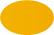 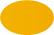 